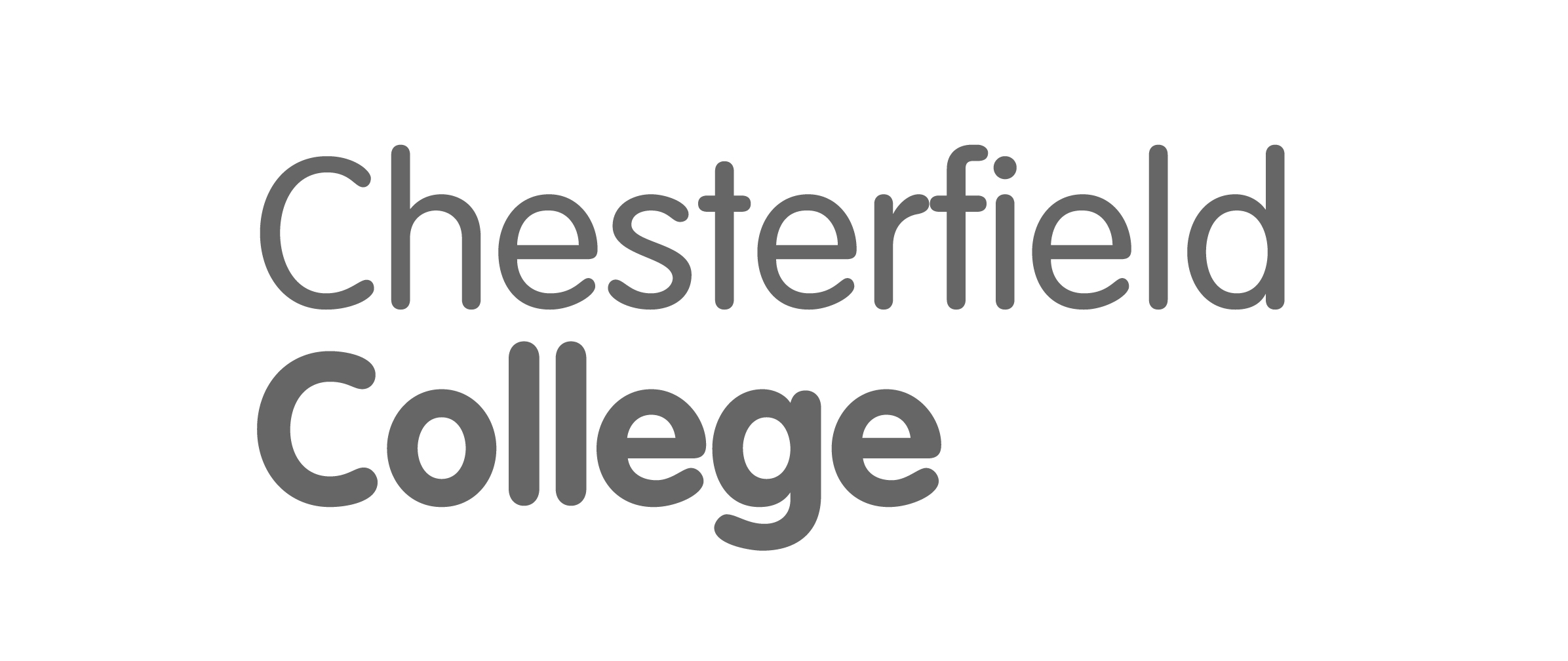 LECTURERSUMMARY OF TERMS & CONDITIONS OF SERVICESALARY	Starting salary dependent upon qualifications and experience:Qualified (Cert Ed, PGCE, C&G 7407 Stage 3) (SP 23 – 34) £23,367 - £32,311 pro rata per annum  				Unqualified (no teaching qualification)				(SP 15 – 22) £18,545 - £22,688 pro rata per annum HOLIDAY		40 days annual leave pro rata (including 5 directed days pro rata)8 statutory days pro rata plus 3 concessionary days pro rataPENSIONS		Participation in the Teachers’ Pension SchemePROBATION		6 Month Probationary Period.